УНИВЕРЗИТЕТ УМЕТНОСТИ У БЕОГРАДУ ФОРМУЛАР ЗА ПРИЈАВЉИВАЊЕ ПРОЈЕКАТА Отворени позив 20.Програм  Реализатор пројекта Краћи опис пројектаЦиљеви пројектаОчекивани резултатиОдрживост пројекта и пројектних резултатаУсклађеност пројекта са Стратегијом интернационализације Универзитета Навести конкретне активности које ће у пројекту реализовати Универзитет уметности**Експлицитно наведите да ли је пројектом предвиђено оснивање организационих целина, акредитација нових студијских програма, усвајање нових институционалних политика и др.Прелиминарни буџет у €**Обавезан податак уколико је Универзитет уметности координатор пројектаПартнерске институције које учествују  у пројекту******по потреби додати или обрисати редовеИзјава о сагласностиПод пуном одговорношћу изјављујем да су наведени подаци тачни, као и да сам упознат-а и сагласан-а са Правилником о пројектима Универзитета уметности и општим правилима програма Еразмус+.У Београду, дана  године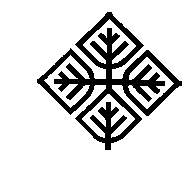 Радни назив пројектаАкронимУлога Универзитета уметности у пројекту координација партнерствоУкупно трајање пројектаДатум почеткаДатум завршеткаУкупан буџет пројекта**Буџет за Универзитет уметностиИзнос кофинансирањаИзнос предфинансирањаДодатни подаци о буџетуРуководилац пројектаРуководилац пројектаРуководилац пројектаРуководилац пројектаАдминистратор пројектаАдминистратор пројектаАдминистратор пројектаАдминистратор пројектаулога назив институцијетип институцијеграддржавакоординаторпартнерпартнерпартнерпартнерпартнерпартнерпартнерпартнерЗа РЕАЛИЗАТОРА ПРОЈЕКТАРУКОВОДИЛАЦ ПРОЈЕКТАМП